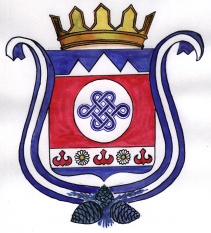 ПОСТАНОВЛЕНИЕ                           с. Улусчерга                           JОПот  «15» февраля 2024 г.                                                                      №  8                                          Об утверждении формы проверочного листа, применяемого при осуществлении муниципальногоконтроля в сфере благоустройстваВ соответствии с Федеральным законом от 31.07.2020 № 248-ФЗ «О государственном контроле (надзоре) и муниципальном контроле в Российской Федерации», руководствуясь Уставом МО Улусчергинское сельское поселение:ПОСТАНОВЛЯЮ:1.  Утвердить форму проверочного листа (списка контрольных вопросов, ответы на которые свидетельствуют о соблюдении или несоблюдении контролируемым лицом обязательных требований), применяемого при осуществлении муниципального контроля в сфере благоустройства, согласно приложению к настоящему постановлению.2. Настоящее постановление обнародовать в соответствии с Уставом МО Улусчергинское сельское поселение.3.Контроль над исполнением данного постановления оставляю за собой.Глава сельской администрации
МО Улусчергинское сельское поселение                                          К.В. ПашинскийПриложениек постановлению от 15.02.2024 г. № 8Проверочный лист (список контрольных вопросов, ответы на которые свидетельствуют о соблюдении или несоблюдении контролируемым лицом обязательных требований), применяемый при осуществлении муниципального контроля в сфере благоустройства(форма утверждена постановлением Администрации МО Улусчергинское сельское поселение от 15.02.2024 г. № 8 «Об утверждении формы проверочного листа, применяемого при осуществлении муниципального контроля в сфере благоустройства»)1. Вид контрольного мероприятия:_____________________________________.2. Объект муниципального контроля, в отношении которого проводится контрольное мероприятие:________________________________________________________________________________________________________________________.3. Фамилия, имя и отчество (при наличии) гражданина или индивидуального предпринимателя, его идентификационный номер налогоплательщика и (или) основной государственный регистрационный номер индивидуального предпринимателя, адрес регистрации гражданина или индивидуального предпринимателя, наименование юридического лица, его идентификационный номер налогоплательщика и (или) основной государственный регистрационный номер, адрес юридического лица (его филиалов, представительств, обособленных структурных подразделений), являющихся контролируемыми лицам:_________________________________________________________________________________________________________________________________________________________________________________________________________________________________________________________________________________________.4. Место (места) проведения контрольного мероприятия с заполнением проверочного листа:______________________________________________________________________________________________________________________________.5. Реквизиты решения контрольного органа о проведении контрольного мероприятия, подписанного уполномоченным должностным лицом контрольного органа: от ____________ № ___________.6. Учетный номер контрольного мероприятия: __________________________.7. Должность, фамилия и инициалы должностного лица, которого должностной инструкцией входит осуществление полномочий по муниципальному контролю в сфере благоустройства, в том числе проведение контрольных мероприятий, проводящего контрольное  мероприятие и заполняющего проверочный лист (далее -  инспектор):_____________________________________________________________________________________________________________________________________________________________________________________________________________.Список контрольных вопросов, отражающих содержание обязательных требований, ответы на которые свидетельствует о соблюдении или несоблюдении контролируемым лицом обязательных требований, соотнесенный с нормативными правовыми актами с указанием структурных единиц этих актов:___________          _____________           ____________________________________________               (подпись)                   (дата)                       (должность и ФИО должностного лица,                                                                                                             проводящего контрольное мероприятие                                      и заполняющего проверочный лист)№Контрольный вопрос, отражающий содержание обязательных требованийРеквизиты нормативного правового акта, с указанием структурных единицВывод о соблюдении обязательных требованийВывод о соблюдении обязательных требованийВывод о соблюдении обязательных требованийПримечание№Контрольный вопрос, отражающий содержание обязательных требованийРеквизиты нормативного правового акта, с указанием структурных единицДаНетНеприменимо1Обеспечено ли выполнение основных видов работ по содержанию объектов и элементов благоустройства:Подпункт 2 пункта 2.1. Правил благоустройства1.1осуществляется ли ежедневный осмотр объектов и элементов благоустройства для своевременного выявления неисправностей и иных несоответствий требованиям нормативных правовых актов?Подпункт 2 пункта 2.2. Правил благоустройства1.2осуществляется ли исправление повреждений объектов и элементов благоустройства при необходимости?Подпункт 2 пункта 2.3. Правил благоустройства1.3осуществляется ли ежедневная уборка объектов и элементов благоустройства?Подпункт 3 пункта 2.1. Правил благоустройства1.4осуществляется ли восстановление нарушенного благоустройства в 10-дневный срок со дня окончания работ, повлекших нарушение благоустройства?Подпункт 4 пункта 2.1. Правил благоустройства2Обеспечено ли выполнение требований по содержанию территорий общего пользования:Подпункт 4 пункта 2.1. Правил благоустройства2.1соблюдается ли требования, установленные для складирования снега?Подпункт 2.2.2 Правил благоустройства2.2соблюдается ли требование о сроках уборки места проведения массовых мероприятий?Подпункт 2.2.4 Правил благоустройства3Соблюдаются ли требования по содержанию озеленённой территории и зеленых насаждений?Подпункт 2.2.5 Правил благоустройства4Соблюдаются ли требования, установленные для производства работ по строительству, реконструкции, ремонту объектов капитального строительства?Подпункт 2.2.6 Правил благоустройства5Соблюдаются ли условия (запреты) использования территорий общего пользования?Подпункт 2.2.7 Правил благоустройства6Соблюдаются ли требования по обеспечению сохранности зеленых насаждений при производстве работ по строительству, реконструкции, ремонту объектов капитального строительства?Пункт 6.6 Правил благоустройства7Соблюдаются ли условия сноса зеленых насаждений и (или) пересадки деревьев и кустарников?Пункт 6.7 Правил благоустройства8Соблюдаются ли требования к внешнему виду фасадов и ограждающих конструкций зданий, строений, сооружений?Раздел 7 Правил благоустройства9Обеспечено ли соблюдение требований к обеспечению доступности для инвалидов объектов?Статья 15 Федерального закона от 24.11.1995 №181-ФЗ «О социальной защите инвалидов в Российской Федерации»